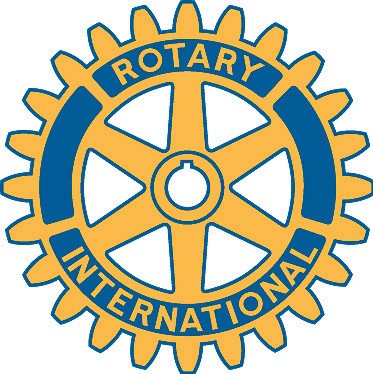 Benzie	Sunrise	rotary	ClubConStitution and By lawSBenzie Sunrise Rotary ClubP.O. Box 341Beulah, Michigan 49617Club # 53286District 6290EIN # 91-2049422Rotary InternationalOrganized: October 16, 1999Chartered by RI: March 8, 2000MI BOSL Organization ID: 130193Article 1   DefinitionsAs used in this constitution, unless the context otherwise clearly requires, the words in this article shall have the following meanings:1. Board: The Board of Directors of this club.2. Bylaws: The bylaws of this club.3. Director: A member of this club’s Board of Directors.4. Member: A member, other than an honorary member, of this club.5. RI: Rotary International.6. Year: The twelve-month period which begins on July 1.Article 2   NameThe name of this organization shall be Benzie Sunrise Rotary Club.Article 3   Purposes
The purposes of this club are to:
	(a) pursue the Object of Rotary;
	(b) carry out successful service projects based on the five Avenues of Service;
	(c) contribute to the advancement of Rotary by strengthening membership;
	(d) support The Rotary Foundation; and
	(e) develop leaders beyond the club level.Article 4   Locality of the ClubThe locality of this club is as follows: Benzie County Michigan USAArticle 5   ObjectThe Object of Rotary is to encourage and foster the ideal of service as a basis of worthy enterprise and, in particular, to encourage and foster:First. The development of acquaintance as an opportunity for service;Second. High ethical standards in business and professions; the recognition of the worthiness of all useful occupations; and the dignifying of each Rotarian’s occupation as an opportunity to serve society; Third. The application of the ideal of service in each Rotarian’s personal, business, and community life; Fourth. The advancement of international understanding, goodwill, and peace through a world fellowship of business and professional persons united in the ideal of service.Article 6   Avenues of ServiceRotary’s five Avenues of Service are the philosophical and practical framework for the work of this Rotary club.1. Club Service.  Involves action a member should take within this club to help it function successfully.2. Vocational Service.  Has the purpose of promoting high ethical standards in businesses and professions, recognizing the worthiness of all dignified occupations, and fostering the ideal of service in the pursuit of all vocations. The role of members includes conducting themselves and their businesses in accordance with Rotary’s principles and lending their vocational skills to club-developed projects in order to address the issues and needs of society.3. Community Service.  Comprises varied efforts that members make, sometimes in conjunction with others, to improve the quality of life of those who live within this club’s locality or municipality by striving for positive peace in the community.  4. International Service.  Comprises those activities that members do to advance international understanding, goodwill, and positive peace by fostering acquaintance with people of other countries, their cultures, customs, accomplishments, aspirations, and problems, through reading and correspondence and through cooperation in all club activities and projects designed to help people in other lands.5. Youth Service.  Recognizes the positive change implemented by youth and young adults through leadership development activities, involvement in community and international service projects, and exchange programs that enrich and foster positive world peace and cultural understanding.Article 7   MeetingsSection 1   Regular MeetingsDay and Time. This club shall hold a regular meeting once each week on the day and at the time provided in the bylaws.Method of Meeting.  Attendance may be in person, or through any other electronic communication. A virtual meeting shall be considered a regular meeting.Change of Meeting. For good cause, the board may change a regular meeting to any day during the period commencing with the day following the preceding regular meeting and ending with the day     preceding the next regular meeting, or to a different hour of the regular day, or to a different place.Cancellation. The board, at its discretion, may cancel a regular meeting if it falls on a legal holiday, in case of the death of a club member, bad weather, an epidemic or disaster affecting the whole community, or of an armed conflict in the community which endangers the lives of the club members. Section 2   Annual MeetingAn annual meeting for the election of officers and presenting a financial report of the current year income and expenses shall be held not later than April 1 as provided in the by-laws.Section 3   Board MeetingsWithin 30 days after approval, they shall be available to all members in the Club Runner Members Area.  Article 8   MembershipSection 1   General     QualificationsThis club shall be composed of adult persons who demonstrate good character, integrity, and leadership; possess good reputation within their business, profession, occupation, and/or community; and a willing to serve in their community and/or around the world.  Section 2   TypesThis club shall have active and honorary members.  In its bylaws the club may create separate categories of active membership.Section 3   Active Membership A person possessing the qualifications set forth in Article 4, section 2 of the RI constitution may be elected toactive membership in this club.Section 4   Transferring or Former RotarianA member may propose to active membership a transferring member or former member of a club, if the pro- posed member is terminating or has terminated such membership in the former club. Section 5   Prohibited Dual MembershipNo person shall simultaneously hold active membership in this and another club. No person shall simultaneously be a member and an honorary member in this club. No person shall simultaneously hold active membership in this club and membership in a Rotaract club.Section 6    Honorary MembershipEligibility for Honorary Membership. Persons who have distinguished themselves by meritorious service in the furtherance of Rotary ideals. The term of such membership shall be as determined by the board. Persons may hold honorary membership in more than one club.  Rights and Privileges. Honorary members shall be exempt from the payment of admission fees and dues, shall have no vote, and shall not be eligible to hold any office in this club. Such members shall not hold classifications, but shall be entitled to attend all meetings and enjoy all the other privileges of this club. No honorary member of this club is entitled to any rights and privileges in any other club, except for the right to visit other clubs without being the guest of a Rotarian.Article 9   Club Membership CompositionSection 1   General ProvisionsEach member shall be classified in accordance with the member’s business, profession, occupation, or community service. The classification shall describe the principal and recognized activity of the member’s firm, company, or institution; the member’s principal and recognized business or professional activity; or the nature of the member’s community service. Section 2   Diverse Club Membership
This club shall endeavor to build a well-balanced membership that celebrates diversity, equity, and inclusion. This club does not in any way limit membership due to gender, race, color, creed, national origin, or sexual orientation, or impose any membership condition not specifically allowed by the RI constitution or bylaws. Any membership provision or condition in conflict with this section is null, void, and without effect.  Article 10   AttendanceSection 1   General ProvisionsEach member should attend this club’s regular meetings and engage in this club’s service projects, events and other activities. All members will receive a communication by May 1 from the Immediate Past President to ascertain their intent to continue membership in the club for the following year.Throughout the year, the President will monitor the weekly attendance and communicate with members who are not attending meetings to ascertain if there are any concerns with the club. Section 2   Extended AbsencesA member requiring an extended absence is expected to notify the president.  As long as financial responsibilities are met, the member is still considered in good standing.Section 3   Attendance RecordsAttendance is kept for the purpose of follow-up with and outreach to club members.Article 11   Directors and OfficersSection 1   Governing Body.The governing body of this club shall be the board constituted as the bylaws may provide.Section 2    Authority. The board shall have general control over all officers and committees and, for good cause, may declare any office vacant.Section 3   Board Action Final.The decision of the board in all club matters is final, subject only to an appeal to the club. However, as to a decision to terminate membership, a member, pursuant to article 12, section 6, may appeal to the club, request mediation, or request arbitration. If appealed, a decision of the board shall be reversed only by a two-thirds vote of the members present, at a regular meeting specified by the board, provided a quorum is present andnotice of the appeal has been given by the secretary to each member at least five (5) days prior to the meeting. If an appeal is taken, the action taken by the club shall be final.Section        4   Officers.The club officers shall be a president, a president-elect, a president-nominee and an immediate past president, all of whom shall be members of the board, and a secretary, a treasurer, and a sergeant-at-arms, who may or may not be members of the board as the bylaws shall provide.Section   5   Election of Officers.Terms of Officers other than President. Each officer shall be elected as provided in the bylaws. Except for the president, each officer shall take office on July 1 immediately following election and shall serve for the term of office or until a successor has been duly elected and qualified.Term of President. The president-nominee shall be elected as provided in the bylaws, at least 18 months but not more than two years before the day of taking office as president. The nominee becomes president-elect on 1 July in the year before taking office as president.  The president takes office on 1 July and serves a period of one year. When a successor is not elected, the current president’s term is extended for up to one year.  Vacancy of Any Presidential PositionIf one of the three presidential positions is vacated, the board shall convene for the purpose of filling the vacancy.Qualifications of President. A candidate for president shall be a member in good standing of this club. The president-elect shall attend the district presidents-elect training seminar and the district assembly unless excused by the governor-elect. If excused, the president-elect shall send a designated club representative who shall report back to the president-elect. If the president-elect does not attend the presidents-elect training seminar and training assembly and has not been excused by the governor-elect or, if so excused, does not send a designated club representative to such meetings, the president-elect shall not serve as club president. The current president then shall continue to serve until the election of a successor who has attended a presidents-elect training seminar and training assembly or training deemed sufficient by the governor-elect.Article 12   Admission Fees and DuesEvery member shall pay an admission fee and annual dues as prescribed in the bylaws, except that any transferring or former member of another club who is accepted into membership of this club pursuant to Article 8, section 4 shall not be required to pay a second admission fee.Article 13   Duration of MembershipSection 1   PeriodMembership shall continue during the existence of this club unless terminated as provided below.Section 2   Automatic TerminationMembership Qualifications. Membership shall automatically terminate when a member no longer meets the membership qualifications. Rejoining. When a member in good standing has their membership terminated that person may apply for membership again, under the same or another business, profession, occupation, community service, or other classification.    Termination of Honorary Membership. Honorary membership shall automatically terminate at the end of the term for such membership as determined by the board, unless extended. The board may revoke an honorary membership at any time.Section 3   Termination for Non-payment of Dues.Process. Any member failing to pay dues within 30 days after the prescribed time shall be notified in writing by the treasurer. If the dues are not paid within 10 days after the notification, communication is made to the member by the president to determine their wish to continue membership.  Dues must be received within 10 days after the president’s phone call with the member.  The board may terminate membership, at its discretion.Reinstatement. The board may reinstate the former member to membership if the former member requests and pays all debts to this club.  Section 4   Termination for Other Causes. Good Cause. The board may terminate the membership of any member who ceases to have the qualifications for club membership or for any good cause by a vote of at least two-thirds of the board members present and voting, at a meeting called for that purpose. The guiding principles for this meeting shall be Article 8, section 1; The Four-Way Test; and the high ethical standards of a Rotarian.Notice. Before the board acts under subsection (a) of this section, the member shall be given at least 10 days’ written notice and an opportunity to respond in writing to the board. Notice shall be delivered in person or by registered letter to the member’s last known address. The member has the right to appear before the board to state his or her case.  Section 5    Right to Appeal, Mediate or Arbitrate Termination. Notice. Within seven days after the board’s decision to terminate or suspend membership, the secretary shall notify the member in writing. Within 14 days after the notice, the member may give written notice to the secretary of an appeal to the club or request mediation or arbitration.  The procedure for mediation or arbitration is provided in Article 17.Appeal. In the event of an appeal, the board shall set a date for the hearing at a regular club meeting held within 21 days after receipt of the notice of appeal. At least five days’ written notice of the meeting and its special business shall be given to every member.  Only members shall be present when the appeal is heard. The action of the club is final and binding on all parties and shall not be subject to arbitration.Section 6   Board Action Final.Board action shall be final if no appeal to this club is taken and no arbitration is requested.Section 7   Resignation.The resignation of any member from this club shall be in writing, addressed to the president or secretary. The board shall accept the resignation unless the member owes debt to this club.  Section 8   Forfeiture of Property Interest.Any person whose club membership is terminated in any manner shall forfeit all interest in any funds or other property of this club if, under local laws, the member acquired any right to them upon joining the club.Section 9   Temporary Suspension.
Notwithstanding any provision of this constitution, if in the opinion of the boardcredible accusations are made that a member has refused or neglected to comply with this constitution, or is guilty of conduct unbecoming a member or harmful to the club; andthose accusations, if proved, constitute good cause for terminating the membership of the member; andno action should be taken on the membership of the member pending the outcome of a matter or an event that the board believes should properly occur first; andit is in the best interest of the club to temporarily suspend the member without a vote on the member’s membership and to exclude the member from attendance at meetings and other club activities and from any club office or position;   the board may, by at least a two-thirds vote, temporarily suspend the member for a reasonable period up to 90 days and with any other conditions the board sets.  A suspended member may appeal the suspension or may request mediation or arbitration as provided in section 5 of this article. Before the suspension ends, the board must either move to terminate the suspended Rotarian or reinstate the Rotarian to full regular status. Article 14   Arbitration and MediationSection 1   Disputes.Any dispute between any current or former member(s) and this club, any club officer, or the board, except a decision of the board, shall, upon a request to the secretary by any disputant, be resolved by either mediation or arbitration.Section 2   Date for Mediation or Arbitration.Within 21 days after receipt of the request, the board shall, in consultation with the disputants, set a date for the mediation or arbitration.Section 3   Mediation.The procedure for such mediation shall be  recognized by an appropriate authority with national or state jurisdiction: or recommended by a competent professional body whose recognized expertise covers alternative dispute resolution; or recommended in documented guidelines determined by the RI board or TRF Trustees. Only Rotarians may be mediators. The club may ask the district governor or the governor’s representative to appoint a mediator with appropriate mediation skills and experience. Mediation Outcomes. The outcomes or decisions agreed to by the disputants after mediation shall be recorded and copies given to each party, the mediator or mediators, and the board. A summary statement acceptable to the parties shall be prepared for the information of the club. Any disputant, through the president or secretary, may call for further mediation if a party has retracted significantly from the mediated position.Unsuccessful Mediation. If mediation is requested but is unsuccessful, any disputant may request arbitration as provided in section 1 of this article.Section 4   Arbitration.In the event of a request for arbitration, each disputant shall appoint a Rotarian as an arbitrator and the arbitrators shall appoint a Rotarian as an umpire. Section 5   Decision of Arbitrators or Umpire.The decision reached by the arbitrators or, if they disagree, by the umpire shall be final and binding on all parties and not be subject to appeal.Article 15   Community, National and International AffairsSection 1   Proper Subjects.Any public question involving the welfare of the community, the nation, and the world is of proper subject of fair and informed discussion at a club meeting.  However, this club shall not express an opinion on any pending controversial public measure.Section 2   No Endorsements.This club shall not endorse or recommend any candidate for public office and shall not discuss at any clubmeeting the merits or demerits of any such candidate.Section 3   Non-Political.(a) Resolutions and Opinions. This club shall neither adopt nor circulate resolutions or opinions, and shall not take action dealing with world affairs or international policies of a political nature.(b) Appeals. This club shall not direct appeals to clubs, peoples, or governments, or circulate letters, speeches,or proposed plans for the solution of specific international problems of a political nature.Section 4   Recognizing Rotary’s Beginnings.The week of the anniversary of Rotary’s founding, 23 February, is World Understanding and Peace Week. During this week, this club will celebrate Rotary service, reflect upon past achievements, and focus on programs of peace, understanding, and goodwill in the community and throughout the world.Article 16   Rotary MagazinesSection 1   Mandatory Subscription.Unless this club is excused by the RI board of directors, each member shall subscribe to an official magazine.  Two Rotarians who reside at the same address may subscribe jointly to an official magazine. The subscription fee shall be paid on the dates set by the board for the payment of per capital dues for the duration of membership in this club.Section 2   Subscription Collection.The subscription shall be collected by this club from each member in advance and remitted to RI or to the office of a regional publication as determined by the RI board of directors. Article 17   Acceptance of Object, Compliance with Constitution and Bylaws By paying dues, a member accepts the principles of Rotary expressed in its object and agrees to comply with and be bound by the club constitution and bylaws. On these conditions alone is a member entitled to the privileges of this club. Each member shall be subject to the terms of club the constitution and bylaws whether or not the member has received copies of them.Article 18   BylawsThis club shall adopt bylaws that are consistent with the RI constitution and bylaws, with the rules of procedure for an administrative territorial unit, where established by RI, and with this constitution, to give additional provisions for the government of this club. The bylaws may be amended as they provided.Article 19   InterpretationThroughout this constitution, the terminology “mail,” “mailing,” and “ballot-by-mail” will include utilization of electronic mail (e-mail) and internet technology to reduce costs and increase responsiveness.Article 20   AmendmentsSection 1   Manner of AmendingExcept as provided in section 2 of this article, this constitution may be amended only by a majority vote of those voting at the council on legislation.Section 2   Amending Article 2 and Article 4Article 2, Name, and Article 4, Locality of the Club, may be amended at any regular meeting, if a quorum is present, by at least a two-thirds vote of all voting members. Notice of the proposed amendment shall have been mailed to each member and the governor at least 21 days before the meeting. The amendment shall be submitted to RI board of directors and becomes effective only when approved.  The governor may offer an opinion to the RI board of directors about the proposed amendment. Article 1   DefinitionsBoard: The Board of Directors of this club.Director: A member of this club’s Board of Directors.Member: A member, other than an honorary member, of this club.Quorum: The minimum number of participants who must be present with a vote is taken: one-third of the club’s members for club decisions and a majority of the directors for club board decisions.RI: Rotary International.Year: The twelve-month period that begins on 1 July.Article 2   BoardThe governing body of this club shall be the board consisting of eleven (11) members of this club, namely, four (4) directors elected in accordance with article 3, section 1, of these bylaws, and the President, President Elect, President Nominee, Immediate Past President, Club Secretary, Treasurer, and Sergeant at Arms. The President of the Club shall be a member and chairman of the board. The Board of Directors shall be nominated and elected in accordance with the provisions of the bylaws. Article 3   Election of Directors and OfficersSection 1   ProcedureIn the fall, the Board will identify potential President Nominees for the next year. The President will contact those people being considered to ascertain their willingness to be considered, after which the President will bring to the Board a recommendation. The current President Elect shall become the nominee for the position of President. The current President Nominee shall be become the nominee for the position of President Elect. Following approval by the Board of Directors, the slate of candidates shall be placed in nomination at a business meeting to be held at least one month in advance of scheduled elections of the Members. At that business meeting of Members, nominations may only be made from the floor to fill any open position(s) on the slate of candidates. Section 2   Notice of ElectionsThe Members shall be notified at least seven days in advance of the intent to elect officers. Voting will be done via an emailed survey to all Club members.  Section 3   Vacation of PositionIf any officer or board member vacates a position, the remaining members of the board will appoint a      
replacement. If any officer-elect or director-elect vacates a position, the remaining members of the board-elect will appoint a replacement.Section 4   Term of OfficeThe term of office for the President shall be one year. The terms of office for the remaining officers shall be as determined by the Board.  Board Directors will serve a three-year term with the ability to serve a second term if re-elected.  Election years for Directors will be staggered so not all Directors will be on the same term schedule.Article 4   Duties of OfficersSection 1   President.Responsible for all club activities. Chairs all club meetings, including regular weekly, board, annual and any special meetings that may be needed.Section 2   President Elect.Assists the President in all matters and chairs any meetings the President cannot attend. Also responsible for coordinating of club fund raising events. Section 3   President Nominee. Responsible for coordination of the program schedule with speakers secured and club assembly dates set, posting that information on Club Runner. Additionally, he/she sets the greeter schedule. The President Nominee sends a weekly message to the club membership and the Friends of Rotary regarding the speaker and upcoming club activities.Section 4   Club Secretary.Responsible for all club correspondence and filings, record keeping, enrollment and registration of new members, ordering of all needed supplies to include name badges, etc.Section 5   Treasurer. Responsible for all financial matters of the club. This includes maintaining bank accounts, accounts receivableand payable, annual billings and other billings as needed, etc.Section 6   Sergeant at Arms. Responsible for the set up needed for each weekly meeting of the club. This includes placement of the Ameri- can flag, badge case, club banner, selling of 50/50 raffle tickets, trivia question, and conducting the Happy Dollars sharing. In addition, ensures the greeter has the attendance sheet and is in position to properly welcome club members and visitors.  Section 7   Immediate Past President Chairs the membership engagement and recruitment committee and oversees New Member Orientation(s) as needed. Communicates with membership by May 1 to ascertain an accurate club roster in advance of the Rotary International invoice.  Assures all members have responded.  Article 5   MeetingsSection 1   Annual Meeting.An annual meeting of the Benzie Sunrise Rotary Club shall be held in April of each year, at which timethe election of officers and directors to serve for the ensuing year shall take place.Section 2   Weekly MeetingsThe regular weekly meetings of this club shall be held on Tuesdays beginning at 7:30 AM.  Due notice of any changes in or canceling of the regular meeting shall be given to all members of the club. No morning meeting will be held the first Tuesday of the month and in lieu a social event will occur that week.  Section 3   Meeting QuorumOne-third of the membership shall constitute a quorum at the annual and regular meetings of this club.Section 4   Board MeetingsRegular meetings of the board shall be held on second Tuesday of each month following the weekly meeting.Section 5   Special MeetingsSpecial meetings of the board shall be called by the President, whenever deemed necessary, or upon the re- quest of two (2) directors, due notice having been given.Section 6   Board QuorumA majority of the officers and directors shall constitute a quorum of the board.Article 6   Club Membership ExpensesSection 1   Club Admission FeeThe admission fee shall be billed and paid upon admission into the Club. A Rotarian transferring membership from one club to another or one designated as a Young Professional shall not incur another admission fee.Section 2   Club DuesThe membership dues shall be payable annually by June 20 with the understanding that a portion of each annual payment shall be applied to each member’s subscription to the RI official magazine.  Any member whose dues have not been received by June 20, will be contacted by the President.  Section 3   Club AssessmentsFrom time to time there may be special assessments approved by the Board of Directors. The Board shall direct the Treasurer to place the assessment on each member’s account for billing and payment.Section 4   Member ChargesFrom time to time there are dinners, fellowship activities, games, auctions, etc. Club members may instruct theTreasurer to put a charge on their account for these Rotary related expenses.Section 5   Invoicing and PaymentThe Treasurer shall prepare statements of each member’s account. Payment is due upon receipt.Section 6   Schedule of Club Membership ChargesThe Treasurer shall prepare a schedule of all items charged to the Club Membership as described above. This schedule is subject to change from time to time with approval of the Board.Article 7   Method of VotingThe business of this club shall be transacted by voice vote--a motion is made, seconded, and voted. The exception is the election of officers and directors, which shall be done via an emailed survey. The board may determine that a specific resolution be considered by ballot rather than by voice vote.Article 8   Duties of CommitteesThe duties of all committees shall be established and reviewed by the President for his or her year. In declaring the duties of each, the President shall make reference to appropriate RI materials.  The service project committee will consider vocational service, community service, international service and youth service avenues when developing plans for the year.Each committee shall have a specific mandate, clearly defined goals, and action plans established by the beginning of each year for implementation during the course of the year.  It shall be the primary responsibility of the President to provide the necessary leadership to prepare a recommendation for club committees, mandates, goals and plans for presentation to the board in advance of the commencement of the year as noted above.Article 9   Standing CommitteesClub committees are charged with carrying out the annual and long-range goals of the club based on the five Avenues of Service. The President Elect, President, and Immediate Past President should work together to ensure continuity of leadership and succession planning. When feasible, committee members should be ap- pointed to the same committee for a minimum of two years to ensure consistency. The President is responsible for appointing committee members to fill vacancies, appointing committee chairs and conducting planning meetings prior to the start of the year in office. It is recommended that the chair have previous experience as a member of the committee. Standing committees should be appointed as follows:Membership and Membership DevelopmentThis committee should develop and implement a comprehensive plan for the recruitment and retention of members.Club Public RelationsThis committee should develop and implement plans to provide the public with information about Rotary and to promote the club’s service projects and activities.Service Projects Each community service project will have a chairperson who reports to the Board.Youth DevelopmentThis committee is made-up of Interact Club advisors, those leading a youth activity, and those promoting participation in the Life Leadership Conference.The Rotary FoundationThis committee should develop and implement plans to support The Rotary Foundation through both financialcontributions and program participation.Additional ad hoc committees may be appointed as needed.The President shall be an ex officio member of all committees and, as such, shall have all the privileges of membership thereon.Each committee shall transact its business as is delegated to it in these bylaws and such additional business as may be referred to it by the President or the board. Except where special authority is given by the board, such committees shall not take action until a report has been made and approved by the board.Each chair shall be responsible for regular meetings and activities of the committee, shall supervise and coordinate the work of the committee and shall report to the board on all committee activities.Article 10   Club FinancesSection 1Prior to the beginning of each fiscal year, the President, Immediate Past President and Treasurer will prepare for board review a budget of estimated income and expenditures for the year, which shall stand as the limit of expenditures for these purposes, unless otherwise ordered by action of the board. The budget shall be broken into two separate parts: one in respect of club operations and one in respect of charitable/service operations.Section 2 The treasurer/assistant shall deposit all club funds in a bank, named by the board.Section 3All bills shall be paid by the treasurer/assistant. Payment of bills over $1,000 need the approval of two officers or the Board.Section 4A review of all financial transactions by an appointed member/committee, approved by the Board, shall be made once each year.Section 5Officers having charge or control of club funds may be requested to give bond as required by the board for the safe custody of the funds of the club, with the cost of bond to be borne by the club.  Section 6The fiscal year of this club shall extend from July 1 to June 30, and for the collection of members’ dues shall be collected annually. The payment of per capita dues and RI official magazine subscriptions shall be made in July and January of each year on the basis of the membership of the club for those dates.Section 7Upon the dissolution or liquidation of the Benzie Sunrise Rotary Club, after payment or provisions for its debts and liabilities, all of its assets (except any assets conveyed to this club upon condition requiring return, transfer or conveyance, which condition occurs by reason of dissolution of this club), shall be transferred or conveyed pursuant to law, to one or more organizations described in section 501(c)(3) of the Internal Revenue Code of1954, or corresponding provisions of any subsequent federal tax laws for one or more of the purposes de-scribed above, as the Club, and the then acting Governor of Rotary District 6290 and RI shall determine.[Note this language is required for a 501(c)(3) organization—which the club is not—but it is OK]Article 11   Method of Electing MembersSection 1   NotificationThe name of a prospective member, proposed by an active member of the club (acting as sponsor), shall be submitted to the membership chair or President either verbally or in writing. A transferring or former member of another club may be proposed to active membership by the former club.Section 2   Membership Committee The membership chair and/or Club Secretary shall ensure that the prospective member meets all the classification and membership requirements of the Benzie Sunrise Rotary Club constitution. A completed New Member Application, available on Club Runner, is to be submitted to the Club Secretary.Section 3   VisitationThe prospective member is asked to attend three Rotary sponsored functions of the club. The Sponsor should also attend these meetings and provide introductions to other members. After the three visits an email vote will be sent to all club members to allow the club membership the opportunity to decide on granting membership status.If there is one or more votes not to offer membership, the proposal shall be tabled for review by the Board of Directors at its next scheduled meeting.Section 5   Invitation to MembershipIf there are no objections to the proposed member or a favorable decision by the Board is made, the host is instructed to contact the proposed member and offer an invitation to join the Club. That person, upon payment of the admission fee (if not honorary membership), as prescribed in these bylaws, shall be considered to be elected to membership.Section 6   InductionFollowing the election, invitation, and acceptance the President shall arrange for the new member’s induction, membership card, and new member Rotary literature. In addition, the President or Club Secretary will reportthe new member information to RI.  The sponsor will assist with the new member’s assimilation to the club Section 7   Honorary MembershipsThe club may elect, in accordance with the Benzie Sunrise Rotary Club Constitution, honorary members pro- posed by the board.Article 12   Categories of MembershipFor the purpose of recruiting a larger and more diverse membership the club has created the following   categories of active membership:Young Professionals.  This group specifically targets young working professionals under 30 years of age.  The new member application fee is waived; all other required club and international dues apply. YoungProfessionals are encouraged to bring friends/potential new members to club social events held periodically in the evening at community establishments.Community Advocate.  This group is open to individuals who serve as executive director or president of a Benzie County 501(c)(3) non-profit organization. The new member fee will be $75; all club and international dues are the same as with regular Rotary membership.  A Community Advocate can appoint up to three other members of his or her organization to attend meetings and support other Rotary activities, but only the Community Advocate can vote (in person or by proxy) or serve as an officer in Benzie Sunrise Rotary.  The board may vote to waive the required local club dues and fees if it chooses to do so.Corporate Partner.  This group is open to the current owner, active president of the board or managing partner of a local business.  The new member fee will be $75; all club and international dues are the same as with regular Rotary membership. The Corporate Partner can appoint up to three other members of his or her organization to attend meetings on his or her behalf and to support other Rotary activities in the community, but only the Corporate Partner can vote (in person or by proxy) or serve as an officer in Benzie Sunrise Rotary.  Rotary Regulars.  Active membership in the club is open to anyone from our community who seeks regular membership in accordance with guidelines established in the club constitution and bylaws. Article 13   Leave of AbsenceUpon written application to the board, setting forth good and sufficient cause, a leave of absence may be granted excusing a member from attending the meetings of the club for a specified length of time.  A member granted a Leave of Absence will be responsible for payment of his/her dues to Rotary International.Article 14   ResolutionsThe club shall not consider any resolution or motion to commit the club on any matter until the board has considered it. Such resolutions or motions, if offered at a club meeting, shall be referred to the board without discussion.The President is given Board approval to entertain motions and requests for funds on a discretionary basis. This blanket approval is for one-time or special needs use.  Following such an expenditure, a report is given at the next Board meeting.   Requests are limited to a maximum of $100 per request. The discretionary spending is further limited to an aggregate total of $500 per Rotary year.Article 15   AmendmentsThese bylaws may be amended at any regular club meeting.  Changing the club bylaws requires sending written notice to each member 21 days before the meeting, having a quorum present for the meeting, and having two-thirds of the votes support the change. Changes to these bylaws must be consistent with the Standard Rotary Club Constitution, the RI Constitution and Bylaws, and the Rotary Code of Policies.Additional Information:Weekly Meeting ContentMeeting called to order Pledge of AllegianceInvocation Introduction of visitorsClub fun and gamesCorrespondence, announcements and Rotary Information Committee reports if anyAny unfinished business or new businessSpeaker or other program features AdjournmentSchedule of Fees and Charges New Member Application Fee		$75*Club, District, and RI Dues			$285**(pro-rated)Optional Items	Rotary International Foundation	$100*** Local charities or BSR Foundation/Endowment with the GTRCF		$250****		50/50 Drawings			$1+/week		Happy Dollars				$1/ story		Trivia					$1/week	President's Dinner			market	Christmas Dinner			market	Shirt/Hat				market*     One-time fee**    Annual fees subject to change***  Members are encouraged to contribute annually in order for the club to qualify for a District        Local Match Grant**** Members are encouraged to contribute to local charities annually; amounts up to $250       will be matched by the Rotary Charities Endowment with the Community Foundation.         Donations to the Club’s Foundation are encourage